Countering the CCP in a New Era:Our Joint Strategy in Light of Election 2020 and COVID-19疫情、美国大选形势下我们共同对抗中共的战略AGENDA议程8:00-8:10 EST 	Opening Remarks  开幕式Dr. Jianli Yang 杨建利 博士President, Citizen Power Initiatives for China公民力量 主席8:10-8:40 EST 	Greetings Remarks 致辞Hon. NgodupTsering 欧珠次仁Representative of His Holiness the Dalai Lama for North America达赖喇嘛北美代表Senator Marsha BlackburnU.S. Senator 美国参议员 布莱克伯恩Congressman Chris SmithU.S. Representative 美国众议员 史密斯Congressman Ted YohoU.S. Representative 美国众议员 尤霍Mr. Caleb MaxCo-Founder, Athenai InstituteAthenai 研究所的共同创办人Moderator: Dr. Lianchao Han, Vice President, Citizen Power Initiatives for China主持人：韩连潮博士 ，公民力量副主席8:40-9:00 EST 	Lecture I: An Observation on Japanese Diplomacy Towards China                                   讲座1： 日本对华政策观察Prof. Tomoko Ako 阿谷教授Professor of Graduate School of Arts and Sciences at the University of Tokyo东京大学艺术和科学研究生院 教授	9:00-9:20 EST 	Lecture II: Human Rights in Canada-China Relations	讲座2： 加拿大-中国外交关系中的人权Prof. Irwin Cotler 考特勒 教授Founder and Chair of the Raul Wallenberg Centre for Human Rights, Emeritus Professor of Law, Former Minister of Justice of Canada, Former Member of Parliament of Canada9:20-9:40 EST 	Lecture III: Changing contours of India-China relations and its regional fallout in the Indo-Pacific	讲座3：变化中的印中关系以及对印太地区影响Mr. Atul Aneja 阿尼甲Associate Editor of "The Hindu" newspaper“印度” 报的副总编9:40-10:00 EST 	Lecture IV: From the Cultural Revolution to Tiananmen to the Uyghur Genocide and Hong Kong’s National Security Law: The All-Out Assault on Freedom in China Today	讲座4： 从文革到天安门再到维族种族灭绝和香港国安法：自由在今日中国受到全面扼杀Mr. Benedict Rogers 罗杰斯Founder of Hong Kong Watch 香港观察 的创办人Moderator: Dr. Jianli Yang, President, Citizen Power Initiatives for China主持人：杨建利 博士， 公民力量主席10:00-10:10 EST	Message from Hong Kong by Mr. Patrick Poon	潘家伟发来的香港消息10:10-10:30 EST	Lecture V: Skeptical Materialism vs. Dialectical Materialism: The Future of US-PRC Relations	讲座5：怀疑唯物主义vs 辩证唯物主义：美中关系的未来Mr. Eric Brown 布朗Fellow of Hudson Institute 哈德逊研究所客座研究员10:30-11:10 EST	Panel: American Young Bi-Partisan Leaders 	专题：美国的年轻两党领导人Moderator:Mr. Rory O’Connor, President of Athenai Institute主持人： 奥康纳， Athenai 研究所所长Ms. Keely Sage 塞芷 女士President of Tennessee College Democrat 田纳西民主党主席团 主席Ms. Courtney Hope Britt  布里特 女士Vice Chair, College Republican National Committee Southern Region共和党全国委员会主席团南区 主席11:10-11:30 EST	Lecture VI: Lend your voice to the Uyghurs - Why China’s religious persecution demands a collective response?	讲座6：为维吾尔人发声——为什么对中国的宗教迫害需要做出集体反应？Mr. NuryTurkel 特蔻 先生Commissioner, U.S. Commission on International Religious Freedom 	美国国际宗教自由委员会 委员President, Uyghur Human Rights Project维吾尔人权项目 主席11:30-11:50 EST 	Lecture VII: Democracy and Freedom Should Be Central Features of the US and Its Democratic Allies in Responding to the CCP’s Challenge	讲座7：面对中共挑战，民主自由应该成为美国及民主盟友的杀手锏Mr. Christopher Walker 克里斯托弗 沃克Vice President of National Endowment for Democracy国家民主基金会 副主席12:00-12:20 EST	Panel: Defending America’s Academic Freedom			专题：捍卫美国学术自由Mr. Rory O’Connor 奥康纳			   President & Founder of Athenai InstituteAthenai 研究所 主席和创办人Mr. Caleb Max 麦克斯Co-Founder of Athenai InstituteAthenai 研究所共同创办人12:20-13:00 EST	Message from Tibetan, Uyghur, Southern Mongolian, Taiwan, and China’s Christian Churches	从藏人、维吾尔人、内蒙古人、台湾人和中国基督徒那里传来的消息	Mr. Tsultrim Gyatso (Office of Tibet), Ms. ZubayraShamseden (Uyghur Human Rights Project), Mr. EnghebatuTogochog (Souther Mongolian Human Rights Information Center), Ms. Jenny Wang (Keep Taiwan Free), Rev. Qianjin Zhang (House Christian Churches in China)13:00-13:20 EST	Lecture VIII: Intelligence Collection 101 for Citizen Detectives	讲座8：公民侦探的情报收集初步知识Mr. Brian O’Shea布瑞安 欧西CEO, Striker Pierce Investigations. EVP & COO, Centurion Intelligence Partners  Striker Pierce 调查公司 总裁 以及 Centurion 情报伙伴公司 EVP和COO13:20-13:40 EST	Lecture IX: Europe and China, from strategic partners to systemic rivals. What next?	讲座 9： 欧洲和中国，从战略伙伴到去全面对手，下一步是什么？Dr. Zsuzsa Anna Ferenczy 弗闰兹 博士Affiliated Scholar at the Department of Political Science of the Free University of Brussels布鲁塞尔自由大学政治学系 会员学者
Expert Consultant on China, Taiwan and the Korean Peninsula of Human Rights Without Frontiers.人权无国界组织关于中国、台湾和朝鲜半岛问题资深顾问13:40-14:00 EST	Lecture X: Australia's Moral and Strategic Choice	讲座：10：澳大利亚的道德和战略选择Hon. Michael Danby丹彼Former Parliament Member of Australia, writer of Australia’s Magnitsky Act.前澳大利亚国会议员，澳大利亚马格尼茨基法案起草人14:00-15:00 EST 	GeneralDiscussion 一般性讨论Conference Contact: 联系方式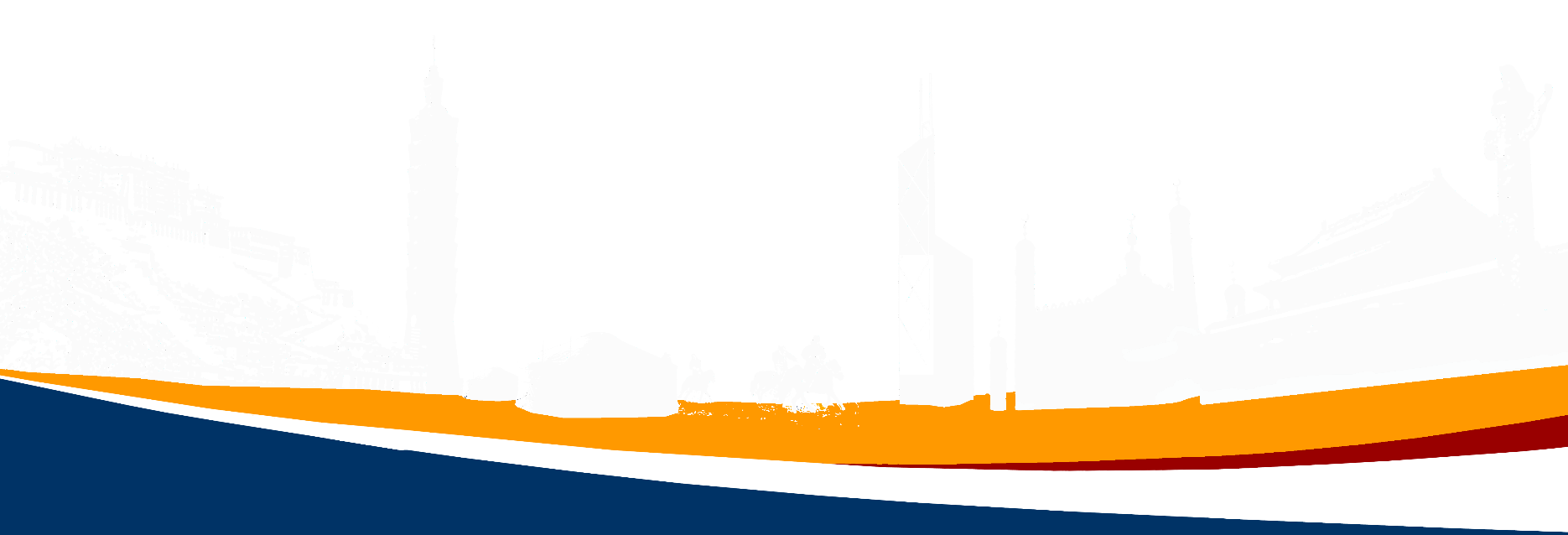 Citizen Power Initiatives for China 公民力量Mr. Tenzin Jigme  |  dcoffice@initiativesforchina.org |  +1-202-827-5762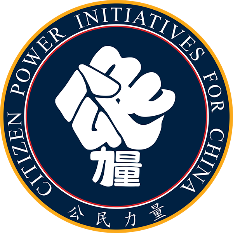 Conference BackgroundThe InterEthnic/Interfaith Leadership Conferences, founded by Dr. YANG Jianli, president of Citizen Power Initiatives, with guidance of His Holiness the Dalai Lama, began in 2000. The 2020 assembly will be the 15th in the series. Past Conferences have been held in locations throughout the world, including Boston, Washington, D.C., California, Taipei, Dharamsala, India and Tokyo, Japan.The Conference Series seeks to advance mutual understanding, respect, and cooperation among the diverse ethnic, religious, cultural, and regional groups directly involved with the People’s Republic of China. It also aims to explore universal values and the common ground supporting a united front to advance democracy and human rights for all. The broadly defined ethnic, faith and regional groups represented in the Conference include Han Chinese, Tibetans, Uyghurs, Mongolians, Christians, Falun Gong practitioners, Muslims, Buddhists, People from Taiwan, Hong Kong and Macau. As Dr. YANG Jianli said in his opening speech of the initial Conference on Oct. 2, 2000, “It is the first time in history that leaders from these ethnic, religious, and regional groups have come together without coercion, to stand up together for justice, liberty and love without fear and hesitation.”In the past 19 years, the Conference Series has involved more than 1,300 young leaders from these groups, world leaders, scholars, human rights activists and NGO heads. Participants have been committed to embracing human rights as a universal value. They have united as one in the vision for a democratic future and have shown commitment to nonviolence. They have been committed to maintaining close communication, exercising tolerance and forgiveness toward each other, eliminating hatred, resentment and misunderstanding, pursuing truth, accomplishing reconciliation and loving one another. The Conference has provided a critical counterweight to the “divide and conquer” strategy of the CCP and seeks to empower young leaders to use the tools and strategies of nonviolent resistance, social media techniques, and unified citizen power in international advocacy. These Conferences are based on the belief that only the diverse peoples themselves, through “citizen power,” can bring about a democratic change needed in China, but that the international community also has an important supportive role to play. To this end, we promote and implement programs that educate, empower and unify the peoples directly involved with China and connect them with freedom advocates around the world. Through the cooperative spirit of these assemblies and the work on joint projects and campaigns in between the conferences, a strong coalition has been forged among these ethnic, religious and regional groups. The Conference has become the single most important united forum for planning and pursuing a peaceful transition to democracy in China.About Initiatives for China 关于公民力量Advancing a Peaceful Transition to Democracy in China through Truth, Understanding, Citizen Power, and Cooperative ActionCitizen Power Initiatives for China is a grassroots movement dedicated to advancing a peaceful transition to democracy in China. Our movements are embedded with the belief that such a transition can be achieved through structural reform of the current system of government that by its very nature denies universally recognized political and social rights to its citizens. Our movement further recognizes that such reform can only be driven by the citizens of China through the application of Gong Min Li Liang (公民力量 “Citizen power”) and through cooperative and unified action of all the diverse peoples that are under the rule of the Chinese government.Initiatives for China is committed to sowing the seeds of truth, love, justice, freedom, and democracy in China, through the following means:Promoting principles of non-violent struggle;Raising awareness among Chinese citizens of their legal rights;Advancing further development of the Chinese Citizen Power Movement;Encouraging Chinese citizens to evaluate their government, affirm its achievements that have benefited the people of China and critique it when necessary; andProviding more overseas assistance in an effort to influence the policies of the PRC government.All these efforts are undertaken in order to accomplish a peaceful transition to a democratic China through constitutional reform.公民力量是致力於中國和平民主轉型的草根型運動。我們的運動基於這樣的信仰，即，和平民主轉型能夠通過改變本質上完全拒絕賦予公民政治和社會權利的現行政體結構來實現。我們進一步認識到，只有運用公民力量，通過在中共統治下所有種族人民的統一合作的行動，我們才能推動這一變革。公民力量通過以下方式播散真理、愛、公義、自由和民主的希望種子：--倡導非暴力抗爭原則--促進中國公民權利意識的覺醒--支持中國公民運動的開展--促進公民力量的成長和公民社會的發育，推動公民鑑政、外力壓政、借力參政我們將通過以上努力，完成最終合力憲政的和平民主變革的進程。	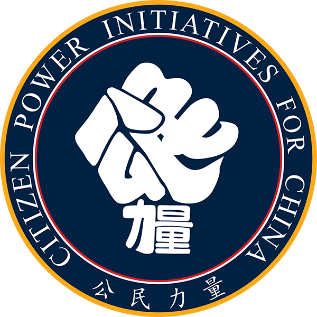 www.citizenpowerforchina.org